Slovenská plavecká federácia, o. z.,VYHLASUJEVýberové konanie na obsadenie pozícieEkonomicko-právny pracovníkNáplň práceZodpovedá za právne vyhotovenie všetkých zmlúv pre zamestnancov SPF,zodpovedá za vzory zmlúv a vzory výkazov pre dobrovoľníkov vykonávajúcich dobrovoľnícku činnosť na podujatiach SPF, vystavuje potvrdenia o dobrovoľníckej činnosti pre potreby daňového úradu za účelom darovania 3% v daňových priznaniach,eviduje zmluvy s partnermi SPF ohľadom prípravy športovcov a podpory organizácií podujatí SPF, eviduje dodávateľské zmluvy partnerov SPF, vypracováva pracovné zmluvy a pracovné náplne vrátane dodatkov, výpovedí a dohôd o skončení pracovného pomeru, upozornenia o porušení pracovnej disciplíny, preberacie protokoly, posudzuje vzdelanie športových odborníkov a udeľuje kvalifikačné stupne v úzkej spolupráci s Matrikárom SPF,vypracováva Zmluvy o prenájme dopravného prostriedku a Dohody o vypožičaní vozidla  v spolupráci s reprezentačným oddelením,vypracováva Zmluvy o prenájme dopravného prostriedku SPF v zmysle príslušnej Smernice SPF v spolupráci s ostatnými zamestnancami SPF,kompletná zodpovednosť za prípravu Konferencie SPF, vypracováva zápisnice z Rady SPF a organizačné zabezpečenie zasadnutia Rady SPF, Druh pracovného pomeru:Trvalý pracovný pomer 40/hod./týždeň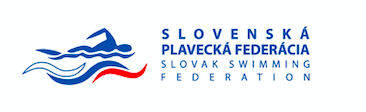 Mzdové podmienky (brutto):1800 EUR/mesiac Predpokladaný termín nástupu: 1.11.2021Miesto výkonu práce: sekretariát SPF 
Kvalifikačné predpoklady:vysokoškolské vzdelanie I. stupňaovládanie ekonomickej agendy prax v ekonomickej, alebo právnej agende minimálne 5 rokov 	Ďalšie požadované odborné poznatky, schopnosti a osobnostné predpoklady:všeobecný prehľad o ekonomikej a právnej agende v športe, ovládanie zákona o športe, prehľad v oblasti predpisov  SPF, pracovné skúsenosti z oblasti ekonomiky v športe, ovládanie práce s PC (Word, Excel, Outlook, PowerPoint, Internet) na užívateľskej úrovni, samostatnosť, odolnosť voči záťaži, schopnosť plniť náročné úlohy, komunikatívnosť a vystupovanie.Zoznam požadovaných dokladov:Písomná žiadosť o zaradenie do výberového konania na funkciu Ekonomicko –právny pracovník SPF.Kópia vysvedčenia, diplomu alebo iného rovnocenného dokladu o najvyššom dosiahnutom vzdelaní.Profesijný štruktúrovaný životopis, vrátane prehľadu ekonomickej (právnej) praxe, alebo inej činnosti v oblasti športu.Výpis z registra trestov /nemusíte predkladať, ak ste registrovaný ako športový odborník v zdrojovej evidencii SPF/.Súhlas so spracovaním osobných údajov pre účely výberového konania podľa zákona č. 122/2013 Z.z. o ochrane osobných údajov v znení neskorších predpisov.Dátum doručenia žiadosti spolu s požadovanými dokladmi:Najneskôr 22. 10. 2021 do 14.00Poštou, v obálke s označením „Výberové konanie“, na adresu:   Slovenská plavecká federácia, Za kasárňou 1, 831 03 BratislavaOsobne, v obálke s označením „Výberové konanie“, na sekretariát SPF: Slovenská plavecká federácia, Za kasárňou 1, BratislavaElektronicky na e-mail:  	prezident@swimmsvk.sk,sekretariat@swimmsvk.sk, Termín osobného pohovoru sa uskutoční dňa 28.10.2021 (štvrtok) približne o 09:00 hod. na Sekretariáte SPF alebo formou online stretnutia cez aplikáciu ZOOM. Záujemcovia o výberové konanie budú e-mailom oboznámení o presnom termíne.
Výberová komisia:Ivan Šulek - prezident SPF - predseda komisie, Karel Procházka  - Viceprezident pre plávanie, člen Pavol Borsig – Viceprezident pre vodné pólo, členMiroslava Dubčáková – Viceprezident pre diaľkové plávanie, členLívia Allárová Dulová – Viceprezident pre synchronizované plávanie, členJaroslava Adamcová  - Hlavný účtovník SPF, členEleonóra Hudecová – Ekonomický pracovník SPF